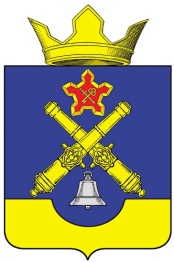 КОТЛУБАНСКАЯ СЕЛЬСКАЯ ДУМАКотлубанского сельского поселенияГородищенского муниципального района Волгоградской области403018 Волгоградская обл. Городищенский район, п. Котлубань тел.84468-4-22-48     РЕШЕНИЕОт  14.03.2019 года                                                                                          № 1/4                                                                                                                                                                       Внести изменение в решение Котлубанской сельской Думы № 7/2 от 08.11.2018г.  « О заключении соглашения о передаче полномочий по осуществлению внутреннего  муниципального финансового контроля за счет иных  межбюджетных трансфертов администрации Городищенского муниципального района»В соответствии с Бюджетным кодексом РФ, Федеральным  законом № 131-ФЗ от 06.10.2003г.» Об общих принципах организации местного самоуправления в РФ, Уставом Котлубанского сельского поселения, Котлубанская сельская Дума Котлубанского сельского поселенияРЕШИЛАВнести изменения и дополнения в п.1 решения Котлубанской сельской Думы № 7/2 от 08.11.2018г. следующего содержания:Передать полномочия по осуществлению внутреннего финансового контроля и анализ проведения главного администратора бюджетных средств внутреннего финансового контроля и внутреннего финансового аудита за счет межбюджетных трансфертов администрации Городищенского муниципального района.Передать из бюджета Котлубанского сельского поселения в бюджет Городищенского муниципального района межбюджетные трансферты на осуществление переданных полномочий.Настоящее решение вступает в силу с момента его подписания.Глава Котлубанского сельского поселения:                                 И.А.Давиденко                                                                                    